Patrick CARON ( Dr )	Cirad Director General in charge of Research and Strategy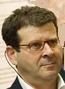 Patrick CARON was born in 1962. He holds PhD in veterinary sciences and in development geography. His works relate to livestock systems and territorial dynamics, in particular to the role of territories in rural change, notably in Brazil, southern Africa and the Near East. He has had more than 100 articles published in international peer review journals and congress proceedings.dgd_rs@cirad.frNationalityFrenchDate of birth 23rd November 1962Family status 3 dependent children.Professional address Cirad –DGD-RSTA 179/0434398 Montpellier Cedex 5 FranceTel.: 04 67 617590Fax: 04 67 615657E-mail: patrick.caron@cirad.fr – dgd-rs@cirad.frProfession Doctor in Geography, Doctor in Veterinary MedicineCurrent positionGeneral Director for Research and Strategy of the French Agricultural  for International Development (CIRAD)Areas of expertiseLivestock systems, production systems, farming systems, rural space management.Countries / regions of experienceAustral Africa (SADC countries), , , Education Habilitation (HDR - Accreditation to Supervise Research) (2011)PhD in Development Geography  of  X /  (1998)Masters in Public Health and Developing CountriesHealth and Development Institute (Institut santé et développement), University of Paris VI / Paris / France (1992)Doctorate in Veterinary Medicine,  (Ecole nationale vétérinaire) of Lyon, University Claude Bernard / Lyon / France (1989)Masters in Food and Nutrition in Developing CountriesUniversity of Sciences and Techniques (Université des sciences et techniques) of Languedoc / Montpellier / France (1988)Veterinarian   / Lyon /  (1985)Additional training1988 (7 months): International course for development-oriented research in agricultureICRA / The Language skillsMother tongue: FrenchWork language: English, PortugueseOther familiar language: SpanishPositions held Since July 2010 General Director for Research and Strategy, CiradJanuary 2007 – June 2010:Scientific Director of CIRADDirector of the Environment and Societies Department (CIRAD)April – December April 2006: Advisor to the General Director of CIRAD ()2004 – 2006: CIRAD  (), Research EngineerResearch Project Coordinator (Multagri, European Union; Observatoire Agricultures et Territoires, etc) and participation in research projectsResearch, expertise and support missions in project elaboration (Maghreb, ).Teaching: coordination, lectures (Masters); monitoring of student theses and training.2001 – 2004: CIRAD  ()Deputy Director in charge of Scientific Affairs in TERA Department (Territories, Environment and Actors).1998-2000: French Department of Foreign Affairs ()Technical Assistant to the Director of SACCAR (Southern African Center for Cooperation in Agricultural Research and Training, organisation sous régionale de coordination de la recherche et de la formation agricoles dans les pays de  Development Community)Elaboration of a new strategic project and conception of a competitive fund.1995-1998: CIRAD  ()Research EngineerMonitor research projects on family farming in .Research, expertise and support missions in project elaboration (, , ).1990-1995: CIRAD Petrolina ()Consultant in production systems research at EMBRAPA/CPATSA.Research on livestock systems and farming systems.Intervention methods and planning.Run an R&D network.1988-1990: CIRAD  ()Research EngineerMonitor projects in cooperation.Book writing.1986-1987: Vétérinaires sans frontièresPermanent Officer at the headquarters()Missions aimed at experimenting on forage techniques Douentza ()1985-1986: Practicing VeterinarianSome current or recent activities of research or research management Author of IAASTD (International Evaluation of Agricultural Sciences and Technologies for Development), a United Nations and World Bank initiative aiming at identifying the possible contributions of science and agricultural technologies to food and environmental challenges in 2050.Steering of the Agrimonde project (INRA–CIRAD prospective for 2050)Member of the Editorial Board of the journal Nature, Sciences, Sociétés Member of the French Desertification Scientific Committee (CSFD)Research peer evaluation: President of the evaluation committee of the Ecodevelopment unit of INRA (2005), competition for the rank of Research Director at IRD (April 04) and INRA (08), collective and individual evaluations for CEMAGREF (03 et 04).Member of the Land and Development Committee of the French Department of Foreign Affairs.Member of the Scientific Boards of: INRA, SAD Department of INRA, Agropolis Foundation and the  of the agronomic school of Montpellier (IRC).He is CIRAD Director General in charge of Research and Strategy since 2010, having previously been Scientific Director of its “Territories, Environment and People” department from 2001 to 2004 and Director of its “Environment and Societies” department from 2007 to 2010. He has been involved in many expertise initiatives (e.g. IAASTD, ISPC Stripe review) and is a member of numerous institutional and governance bodies (Advisory Boards and Reviews editing boards).